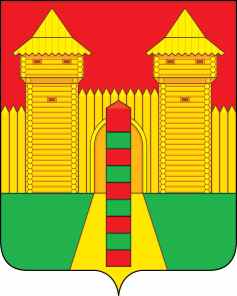 АДМИНИСТРАЦИЯ  МУНИЦИПАЛЬНОГО  ОБРАЗОВАНИЯ «ШУМЯЧСКИЙ   РАЙОН» СМОЛЕНСКОЙ  ОБЛАСТИПОСТАНОВЛЕНИЕот 05.06.2023г. № 248          п. Шумячи            В соответствии со ст. 37 Градостроительного кодекса Российской Федерации, классификатором видов разрешенного использования земельных участков, утвержденного приказом Федеральной службы государственной регистрации, кадастра и картографии от 10.11.2020г. № П/0412, Правилами землепользования и застройки Первомайского сельского поселения, на основании заявления Платковской Светланы Ивановны от 21.04.2023г. (регистрационный № 523 от 24.04.2023г.) 	Администрация муниципального образования «Шумячский район» Смоленской области	П О С Т А Н О В Л Я Е Т:Внести в постановление Администрации муниципального образования «Шумячский район» Смоленской области от 01.06.2023г. № 240 «О предварительном согласовании предоставления и утверждении схемы расположения земельного участка» (далее - постановление) следующие изменения:Пункт 2 постановления изложить в следующей редакции:«Утвердить прилагаемую схему расположения на кадастровом плане территории земельного участка площадью 15 000 кв. м., в т.ч. в охранной зоне: 3470 кв.м.  из категории земель - земли населенных пунктов, расположенного в территориальной зоне Ж.1- зона застройки индивидуальными жилыми домами, с включением объектов социально-культурного и коммунально- бытового назначения, связанных с проживанием граждан, а также объектов инженерной инфраструктуры, в пределах кадастрового квартала 67:24:0180101 по адресу: Российская Федерация, Смоленская область, Шумячский район, Первомайское сельское поселение, с. Первомайский».2. Настоящее постановление вступает в силу со дня его подписания и           распространяется на правоотношения, возникшие с 01 июня 2023 года».О внесении изменений в постановление Администрации муниципального образования «Шумячский район» Смоленской области от 01.06.2023г.              № 240 «О предварительном согласовании предоставления и утверждении схемы расположения земельного участка»Глава муниципального образования«Шумячский район» Смоленской областиА.Н. Васильев